https://www.edutopia.org/article/optimal-seating-plan-letting-your-students-choose-emelina-mineroMONDAYTUESDAYWEDNESDAYTHURSDAYFRIDAYLearning Target: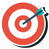 Learning Target:Learning Target:Learning Target:Learning Target:Focus first:Focus first:Focus first:Focus first:Focus first:Whole class instruction: Sat ‘audience style’ Actively listened Faced the speaker Took notes Checked for understandingBlurts or Busts:Whole class instruction: Sat ‘audience style’ Actively listened Face the speaker Took notes Checked for understandingBlurts or Busts:Whole class instruction: Sat ‘audience style’ Actively listened Face the speaker Took notes Checked for understandingBlurts or Busts:Whole class instruction: Sat ‘audience style’ Actively listened Face the speaker Took notes Checked for understandingBlurts or Busts:Whole class instruction: Sat ‘audience style’ Actively listened Face the speaker Took notes Checked for understandingBlurts or Busts:Partner work:Seated collaborativelyStayed on topicListenedSharedUnderstand the process?Did you learn something new? Have fun?Partner work:Seated collaborativelyStayed on topicListenedSharedUnderstand the process?Did you learn something new? Have fun?Partner work:Seated collaborativelyStayed on topicListenedSharedUnderstand the process?Did you learn something new?Have fun?Partner work:Seated collaborativelyStayed on topicListenedSharedUnderstand the process?Learn something newHave fun?
Partner work:Seated collaborativelyStayed on topicListenedSharedUnderstand the process?Learn something new?Have fun?Independent work:If reading, no music: ask before listening to music otherwise.Seated away from others Got into the ‘zone’ or flowI know what to do when I’m doneIf reading, no music: ask before listening to music otherwise.Seated away from others Got into the ‘zone’ or flowI know what to do when I’m doneIndependent work:If reading, no music: ask before listening to music otherwise.Seated away from othersGot into the ‘zone’ or flowI know what to do when I’m doneIndependent work:If reading, no music: ask before listening to music otherwise.Seated away from othersGot into the ‘zone’ or flowI know what to do when I’m doneIndependent work:If reading, no music: ask before listening to music otherwise.Seated away from othersGot into the ‘zone’ or flowI know what to do when I’m doneSuccess in my own words: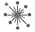 My plan:Success in my own words:My plan:Success in my own words:My plan:Success in my own words:My plan:Success in my own words:My plan:Questions?Two required:Questions?Two required:Questions?Two required:Questions?Two required:Questions?Two required:Did I have lack of focus today? How so?Did I have lack of focus today? How so?Did I have lack of focus today? How so?Did I have lack of focus today? How so?Did I have lack of focus today? How so?